      Identifying Your Maintenance Steps in 4Giveness Worksheet”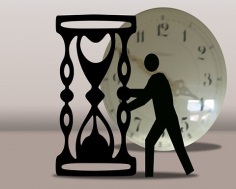 A Goal Planed:Specific objective, Should Be To 4Give:  The Offense and steps takenBy WhomBy WhenResources and SupportStumbling blocksImplementation planEvaluation TimeWhat do you need to do to reach your objective?The person taking the stepsWhen do you think you will complete your steps?Resources are available to you.Things that may be in your way.How are you planning to be successful?Look your steps over, and then make your decision.Step  1:Step  2:Step  3:Step 5: